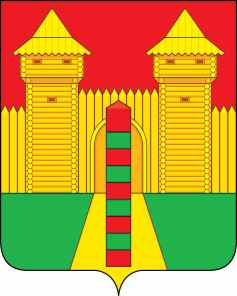 АДМИНИСТРАЦИЯ  МУНИЦИПАЛЬНОГО  ОБРАЗОВАНИЯ «ШУМЯЧСКИЙ  РАЙОН» СМОЛЕНСКОЙ  ОБЛАСТИРАСПОРЯЖЕНИЕот 17.02.2023г. № 40-р           п. Шумячи            В соответствии со ст. 28 Устава муниципального образования «Шумячский район» Смоленской области, на основании протокола №1 рассмотрения представленных заявок на участие в открытом аукционе №1 от 13.02.2023г.           1. Предоставить в аренду индивидуальному предпринимателю Лезнову  Леониду Николаевичу недвижимое имущество (нежилое помещение), общей площадью 17,7 кв.м., расположенное по адресу: Смоленская область, Шумячский район, ул. Советская, д. 95 на срок 11 (одиннадцать) месяцев для использования под размещение магазина.           2. Отделу экономики и комплексного развития Администрации муниципального образования «Шумячский район» Смоленской области                    (Ю.А. Старовойтов) подготовить проект договора аренды недвижимого имущества. Глава муниципального образования«Шумячский район» Смоленской области                                         А.Н. ВасильевО предоставлении в аренду индивидуальному предпринимателю Лезнову Л.Н. недвижимого имущества